Allegato 4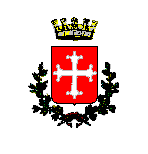 Allo scopo allego la seguente documentazione______________________________________________________________________________________________________________________________________________Data								                    firma--------------------------					                -------------------------------------------------------------------- PARTE RISERVATA ALL’UFFICIO POLITICHE DELLA CASA(non compilare)Osservazioni………………………………………………………………………………………………………………………………………………………………………………………………………………………………………………………………………………………………………………………………………………………………………………………………………………………………………………………………………………………………………………………………………………………………………………………………………………………PRATICA N. ___________L.431/98 – BANDO ANNO 2021- GRADUATORIA PROVVISORIA  OPPOSIZIONEIl sottoscritto COGNOME ___________________________________NOME______________________________________inserito nella graduatoria provvisoria al n. ________________________della Fascia ___________________PRESENTA OPPOSIZIONE avverso:  esclusione                                                                            altro ( specificare ) ___________________________________________________________________Motivazione dell’opposizione:------------------------------------------------------------------------------------------------------------------------------------------------------------------------------------------------------------------------------------------------------------------------------------------------------------------------------------------------------------------------------------------------------------------------------------------------------------------------------------------------------------------------------------------------------------------------------------------------------------------------------------------------------------------------------------------------------------------------------------------------------------------------------------------------------------------------------------------------------------------------------------------------------------------------------------------------------------------------------------------------------------------------------------------------------------------------------------------------------------------------------------------------------------------------------------------------------------------------------------------------------------------------------------------------------------------------------------------------------------------------------------------------------------------------------------------------------------------------------------------------------------------------------------------------------------------------------------------------------------------------------------------------------------------------------------------------------------------------------------------------------------------------------------------------------------------------------------------------------------------------------------------------motivazione riconosciutaSi / Noseduta del Si      No